План открытого занятия по робототехнике на тему«Конструирование и программирование робота со световым датчиком, движущегося по черной линии (робот «Линейный ползун»)в 5  классеТема «Конструирование и программирование робота со световым датчиком, движущегося по черной линии (робот «Линейный ползун»)Цели:Образовательные:Формировать  умение работать по предложенным инструкциям; Формировать  умение творчески подходить к решению задачи; Способствовать формированию мировоззрения;Развивающие:Развивать эмоциональную сферу ребенка, моторные навыки, образное мышление, внимание, фантазию, пространственное воображение, творческие способности;Развивать умение довести решение задачи до работающей модели; Воспитательные:Формировать коммуникативную и общекультурную компетенции; Формировать культуру общения в группе;Формировать умение работать в команде, эффективно распределять обязанности.Ход урокаЭтапы урокаДеятельность учителяДеятельность ученикаПланируемые УУДI этап – Организационный этап -2минIIэтап - Постановка цели и задач урока. Мотивация учебной деятельности учащихся – 5 мин.III этап. Актуализация  системы знаний, умений и навыков учащихся, необходимых для восприятия и осмысления нового материала,  – 12 мин.IV этап. Организация усвоения способов деятельности путем воспроизведения информации в ее творческом применении по образцу Практическая работа: разработка программы для робота – 10-11 мин.V этап. Тестируем робота на поле.Подведение итогов урока (контроль усвоения, обсуждения допущенных ошибок и их коррекция).Рефлексия – 10 мин.-Здравствуйте, ребята! Сегодня к нам пришли ребята из другой школы.- Давайте познакомимся. Меня зовут, Людмила  Руслановна. Я – учитель математики и информатики - Я надеюсь, что вы сегодня на уроке узнаете много интересного, полезного и даже научитесь изобретать.Прошу минуточку внимания! Все смотрим на экран (показываю фрагмент презентации о роботе). Это что или кто?- Так, что же такое робот? - Ещё каких роботов вы знаете?- Каких роботов используют в жизни, в быту?- Молодцы! Давайте вспомним их- Для чего нужны роботы? Зачем человек их изобретает?(можно дополнить нижеследующей информацией)Существует несколько разновидностей роботов и для каждого из них имеется своё определение:В аптеках Шанхая работают роботы-фармацевты. Надо просто нажать на сенсорный экран с описанием симптомов, и робот поставит диагноз и даст необходимые рекомендации. Дальше остается только предложить автомату купюру, и лекарство можно забирать.Роботы-санитары. Работают в некоторых британских больницах. Роботы производит сухую и влажную уборку, сами выбрасывают мусор, заправляются чистящими средствами и подзаряжаются. В отличие от живых уборщиц, роботы никогда не бубнят под нос и отличаются доброжелательным отношением к окружающим. Встретив кого-то на своем пути, они извиняются и докладывают, чем они сейчас заняты. В Южной Корее сконструировали сторожевого робопса для охраны частных усадеб. Пес весит 40 кг, в его нос встроена фотокамера, а в корпусе имеется сотовый телефон, который немедленно посылает сигнал хозяину в случае обнаружения опасности. В критических случаях робот способен сам вызвать полицию.Робот-фотограф. Его называют «стоп-кадр» и используют для фотографирования людей на вечеринках и других мероприятиях. Робот сам выбирает оптимальный ракурс и наводит объектив на лица. Как правило, 90 процентов снимков, сделанных роботом, оказываются удачными. Японский семейный робот. Он запоминает до 7 членов семьи и распознает их по лицам или голосу. Словарный запас – 65 тыс. фраз и 1000 отдельных слов. Он держит в памяти привычки каждого члена семьи и пытается находить к каждому подход. Он краснеет в ответ на шутку и бледнеет в замешательстве. И еще одно изобретения японцев - Рободансер. Робот-танцор способен попеременно выдавать диско, панк, фанк, рок, хипхоп, брэйк и т.д.- Сегодня мы с вами своими руками спроектируем робота, который движется по черной линии.- А теперь давайте начнем самую интересную часть нашего урока- Давайте разделимся на шесть групп по два человека- Открываем инструкции и начинаем конструировать роботов.- Затем запрограммируем роботов при помощи специальной программы на компьютере.Датчики касания, звука, освещенности, расстояния, кнопки NXT, оборотов, таймер, сообщение, температуры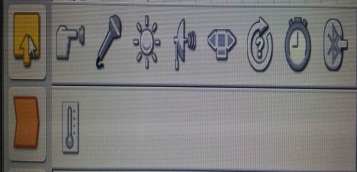 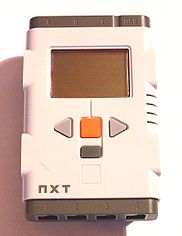 блок NXT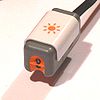 Датчик освещенностиNXTДвигатель-тахометр NXTПроведем практическую работу «Разработка программы для робота»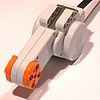 Совместно с учениками составляем программу движения робота по черной линии.Тестируем робота на поле- Что показалось вам сегодня трудным?- Понравилось ли вам занятие?Здравствуйте! - Робот – это универсальный автомат, позволяющий выполнять механические действия. (перечисляют известные им роботы)Варианты ответов:- Сегодня роботы используются для запуска спутников и поездки на другой планете в целом. Робот в настоящее время запущен на Марс для изучения планеты.Начинают конструирование роботов по инструкции,Составляют совместно с учителем программу движения собственных роботов в программе  Programming Mindstorms NXT 2.0.Тестируют робота на полеКоммуникативная: Культура приветствия.Коммуникативная:Привитие культуры общения посредством участия в учебном диалоге.Регулятивная:Принимать учебную задачу, ее конечную цель.Личностная:Формирование мировоззренческого взгляда на науку и жизнь. Расширение технического кругозора.Воспитание спортивного духа.Познавательная:Усвоение  информации со слов учителя, с презентации1)Ознакомление: - с основными деталями конструктора LEGO(шестеренки, оси, штифты, балки и втулки и др.);- с видами подвижных и неподвижных соединений в конструкторе;- с компьютерной средой, включающей в себя графический язык программирования;- составление простейших алгоритмов в среде LEGO Mindstorms NXT.Личностная:Находить нужную информацию в инструкциях..Познавательная:Создание собственного робота, умение программировать с помощью LEGO Mindstorms NXT.Коммуникативная:Развить коммуникативные умения при работе в группе. Включаться в коллективное обсуждение проблем.Регулятивная:Соблюдать правила безопасной работы.Планировать ход выполнения задания.Научиться программировать роботов с помощью программы NXT 2.0 ProgrammingКорректировать программу при необходимости.Личностная:Развитие памяти и мышления, информационной культуры, мотивация к  изучению робототехники на старших классах. Самостоятельное решение технических задач в процессе конструирования роботов (планирование предстоящих действий, самоконтроль).Познавательная:Экспериментальное исследование.Коммуникативная:Излагать логически правильно действие своей модели.Демонстрировать технические возможности робота.